Об утверждении   муниципальной  программы Малояушского сельского поселения «Развитие жилищного строительства и сферы жилищно-коммунального хозяйства Малояушского сельского поселения Вурнарского района Чувашской Республики на 2015-2020 годы»В соответствии со статьей 179 Бюджетного кодекса РФ, Федеральным законом от 06.10.2003 г. № 131-ФЗ «Об общих принципах организации местного самоуправления в Российской Федерации», Уставом Малояушского сельского поселения Чувашской Республики, Администрация Малояушского сельского поселения постановляЕТ:1. Утвердить муниципальную целевую программу «Развитие жилищного строительства и сферы жилищно-коммунального хозяйства Малояушского сельского поселения Вурнарского района Чувашской Республики на 2015-2020 годы» согласно приложению № 1 к настоящему постановлению.2. Финансирование мероприятий Программы производить за счет средств, предусмотренных на эти цели в бюджете Малояушского сельского поселения Вурнарского района.3. Настоящее постановление вступает в силу с 01.01.2015 года.4. Контроль за исполнением настоящего постановления оставляю за собой.Глава Малояушского сельского поселения				С.К. ВолковПриложение № 1 к постановлению администрации Малояушского сельского поселения от «17» ноября 2014 года № 119Муниципальная программа Малояушского сельского поселения Вурнарского района Чувашской Республики «Развитие жилищного строительства и сферы жилищно-коммунального хозяйства Малояушского сельского поселения Вурнарского района Чувашской Республики на 2015-2020 годы» ПАСПОРТ ПРОГРАММЫУтвержденапостановлением администрации Малояушского сельского поселенияВурнарского района Чувашской Республикиот 17.11.2014 г. № 119«Муниципальная целевая программа«Развитие жилищного строительства и сферы жилищно-коммунального хозяйства Малояушского сельского поселения Вурнарского района Чувашской Республики на 2015-2020 годы»I. Характеристика проблем, на решение которых направлена ПрограммаМуниципальная целевая программа «Развитие жилищного строительства и сферы жилищно-коммунального хозяйства Малояушского сельского поселения Вурнарского района Чувашской Республики на 2015-2020 годы» (далее – Программа) разработана в соответствии с распоряжением Правительства Российской Федерации от 30 ноября . № 2136-р «Об утверждении Концепции устойчивого развития сельских территорий Российской Федерации на период до 2020 года», распоряжением Правительства Российской Федерации от 8 ноября . № 2071-р «Об утверждении Концепции федеральной целевой программы «Устойчивое развитие сельских территорий на 2014-2017 годы и на период до 2020 года», постановлением Кабинета Министров Чувашской республики  «О республиканской целевой программе «Устойчивое развитие сельских территорий на 2014-2020 годы».Территория Малояушского сельского поселения составляет 5686,3 гектаров, из которых 2154,74 гектара составляет земли сельскохозяйственного назначения. Общая численность населения составляет 1684 человек. Реализация государственных мер по обеспечению социального развития привела к оживлению жилищного строительства и обустройства территории Малояушского сельского поселения. На сегодняшний день на учете в качестве нуждающихся в жилых помещениях состоят 19 семей. Газификация населенных пунктов стала крупнейшей социальной программой по улучшению условий жизни граждан, направленной на повышение комфортности труда и быта на территории Малояушского сельского поселения, созданию современной среды обитания для населения. Уровень газификации жилья в 2004 году составлял 31 процент и на начало 2014 года достиг уровня 89 процента. Системы централизованного водоснабжения на территории Малояушского сельского поселения отсутствует. Таким образом, необходимость разработки и реализации Программы обусловлена:социально-политической остротой проблемы;потребностью в формировании условий социального комфорта для расширенного воспроизводства и закрепления трудовых ресурсов, обеспечивающих эффективное решение стратегических задач развития территории Малояушского сельского поселения;межотраслевым, межведомственным характером проблемы, необходимостью привлечения для ее решения органов государственной власти, органов местного самоуправления, профсоюзных организаций, общественных объединений;необходимостью приоритетной государственной финансовой поддержки развития социальной сферы и инженерного обустройства территории Малояушского сельского поселения.Ряд перечисленных проблем предопределил необходимость разработки и реализации Программы в интересах стратегического развития Малояушского сельского поселения.II. Основные цели, задачи, сроки, целевые индикаторыи показатели реализации ПрограммыВ соответствии с Концепцией целями государственной политики в области развития жилищного строительства и сферы жилищно-коммунального хозяйства Малояушского сельского поселения являются повышение уровня и качества жизни населения п. Вурнары, замедление процессов депопуляции и стабилизация численности населения, создание благоприятных условий для выполнения производственной и других общенациональных функций и задач территориального развития.С учетом целевых установок Концепции, Программа разработана для достижения следующих основных целей:укрепление и качественное улучшение условий жизнедеятельности на территории Малояушского сельского поселения;стимулирование инвестиционной активности за счет формирования благоприятных инфраструктурных условий на территории Малояушского сельского поселения;активизация участия граждан, проживающих на территории Малояушского сельского поселения, в решении вопросов местного значения.Мероприятия Программы направлены на решение следующих основных задач:1) в области укрепления и качественного улучшения условий жизнедеятельности на территории Малояушского сельского поселения:повышение уровня комплексного обустройства территории Малояушского сельского поселения, объектами социальной и инженерной инфраструктуры;обеспечение населения поселения в благоустроенном жильем;2) в области стимулирования инвестиционной активности:концентрация ресурсов, направляемых на комплексное обустройство объектами социальной и инженерной инфраструктуры территории Малояушского сельского поселения, в которых осуществляется или планируется реализация инвестиционных проектов;Реализация Программы предусмотрена в 1 этап - в течение 2015 - 2020 годов.Целевыми индикаторами Программы являются:ввод (приобретение) жилья для граждан, проживающих на территории Малояушского сельского поселения;сокращение общего числа семей, нуждающихся в улучшении жилищных условий на территории Малояушского сельского поселения;сокращение общего числа молодых семей и молодых специалистов, нуждающихся в улучшении жилищных условий на территории Малояушского сельского поселения;уровень газификации домов  сетевым газом;ввод в действие локальных водопроводов на территории Малояушского сельского поселения;III. Перечень программных мероприятийПеречень мероприятий Программы сформирован в соответствии с основными направлениями федеральной целевой программы «Устойчивое развитие сельских территорий на 2014-2017 годы и на период до 2020 года» с учетом выполнения мероприятий республиканской программы социального развития села и на основе следующих критериев:1) комплексное планирование развития территории Малояушского сельского поселения Вурнарского района:Малояушским сельским поселением утверждены правила землепользования и застройки.                                                                                                                                                                                                                                                                                                                                                                                                                                                                                                                                                                                                                                                                                                                                                                                                                                                                                                                                                                                                                                                                                                                                                                                                                                                                                                                                                                                                                                                                                                                                                                                                                                                                                                                                                                                                                                                                                                                                                                                                                                                                                                                                                                                                                                                                                                                                                                                                                                                                                                                                                                                                                                                                                                                                                                                                                                                                                                                                                                                                                                  Минимальный срок действия документов территориального планирования муниципальных образований составляет 20 лет. При этом следует отметить, что градостроительная ситуация и формирующие её факторы, на основе которых принимались проектные решения в документах территориального планирования, будут претерпевать изменения. 2) обустройство объектами социально-инженерной инфраструктуры  территории Малояушского сельского поселения.3) привлечение внебюджетных источников для финансирования мероприятий Программы, включая средства населения и хозяйствующих субъектов.4) своевременная подготовка проектно-сметной документации на объекты социально-инженерной инфраструктуры за счет средств местных бюджетов и внебюджетных источников.В состав Программы включены следующие мероприятия:1. Улучшение жилищных условий граждан, проживающих на территории Малояушского сельского поселения, в том числе молодых семей и молодых специалистов.Целями мероприятия по улучшению жилищных условий граждан, проживающих на территории Малояушского сельского поселения, в том числе молодых семей и молодых специалистов, являются:удовлетворение потребностей населения в благоустроенном жилье;привлечение и закрепление на территории Малояушского сельского поселения молодых специалистов.Повышение доступности улучшения жилищных условий граждан, проживающих на территории Малояушского сельского поселения, в том числе молодых семей и молодых специалистов, предусматривается осуществлять путем:Реализация мероприятий позволит:улучшить жилищные условия около 15 молодых семей;2. Комплексное обустройство территории Малояушского сельского поселения объектами инженерной инфраструктурыРеализация мероприятий по комплексному обустройству территории Малояушского сельского поселения, объектами инженерной инфраструктуры осуществляется по следующим направлениям:3.1. обустройство территории Малояушского сельского поселения, объектами инженерной инфраструктуры с учетом комплексного (проектного) подхода.В рамках данного направления предусматривается реализация следующих мероприятий:развитие водоснабжения на территории Малояушского сельского поселения. 4. Развитие водоснабжения на территории Малояушского сельского поселения:Проблема обеспечения доброкачественной питьевой водой всегда останется наиболее актуальной проблемой, несмотря на высокие ресурсы. Высокая значимость проблемы обусловила ее решение в рамках масштабной, увязанной по задачам, ресурсам и срокам комплекса долгосрочных мероприятий республиканской целевой программы «Обеспечение населения Чувашской Республики качественной питьевой водой на 2009-2020 годы», утвержденной Указом Президента Чувашской Республики от 2 декабря . № 123.В рамках программы было выполнено строительство водохранилища на реке М. Цивиль, станции очистки воды и группового водовода для обеспечения питьевой водой населения поселка Вурнары.IV. Финансирование мероприятий ПрограммыОбъем бюджетного финансирования определяется в установленном порядке в процессе формирования бюджета Малояушского сельского поселения Вурнарского района Чувашской Республики на очередной финансовый год и плановый период.Корректировка мероприятий, ожидаемых результатов их реализации, перечня проектов и объектов осуществляется в соответствии с объемом выделяемых бюджетных средств и средств других источников, а также по результатам анализа выполнения мероприятий Программы.Финансирование Программы осуществляется за счет средств федерального бюджета, республиканского бюджета Чувашской Республики, местных бюджетов и внебюджетных источников, средства банков и других организаций, предоставляющих гражданам ипотечные жилищные кредиты и займы на приобретение жилья или строительство индивидуального жилья, средства граждан, используемые для частичной оплаты стоимости жилья.Предполагаемый общий объем финансирования Программы на 2015 - 2020 годы составляет 140 000 рублей, из них Местный бюджет – 140 000 рублей;Государственный заказчик - координатор Программы в процессе ее реализации проводит работы по привлечению дополнительных внебюджетных источников финансирования Программы, а также средств федерального бюджета и местных бюджетов.V. Механизм реализации ПрограммыКонтроль за ходом выполнения Программы осуществляет администрация Малояушского сельского поселения Вурнарского района Чувашской Республики. Механизм реализации Программы предусматривает взаимодействие федеральных органов исполнительной власти, органов исполнительной власти Чувашской Республики, органов местного самоуправления, и других организаций, осуществляющих свою деятельность на территории Малояушского сельского поселения, и общественных организаций.Муниципальными заказчиками Программы за счет средств местных бюджетов являются:Администрация Вурнарского района Чувашской Республики;Администрация Малояушского сельского поселения района Вурнарского района Чувашской Республики.Финансирование Программы предусматривается по принципу софинансирования и консолидаций средств бюджетов различных уровней, внебюджетных источников.VI. Оценка социальной, бюджетной и экологическойэффективности реализации ПрограммыОценка эффективности реализации Программы будет проводиться на основе анализа достижения целевых индикаторов и показателей Программы.Эффективность Программы оценивается с учетом степени достижения плановых целевых индикаторов программы их фактическим значениям при условии финансирования мероприятий Программы в отчетном году в объеме, предусмотренном Программой. Социальная эффективность Программы будет выражаться в следующих направлениях:повышение комфортности условий жизни граждан;снижение миграционных настроений населения, прежде всего молодежи;улучшение демографической ситуации на территории Малояушского сельского поселения и сохранение тенденций роста рождаемости и повышения продолжительности жизни населения;повышение общественной значимости развития территории Малояушского сельского поселения Вурнарского района в общереспубликанских интересах и привлекательности для проживания и работы.Реализация Программы будет иметь благоприятные экологические последствия. При разработке проектов строительства объектов социальной сферы и инженерной инфраструктуры будут предусматриваться меры по защите окружающей среды, что позволит исключить применение в жилищном строительстве экологически вредных материалов, а использование легких современных конструктивных материалов приведет к снижению энергозатрат на их производство, транспортировку и монтаж. ЧĂВАШ РЕСПУБЛИКИВАРНАР РАЙОНĚ 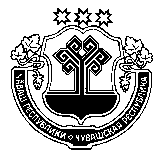 ЧУВАШСКАЯ РЕСПУБЛИКА ВУРНАРСКИЙ РАЙОН  КЕСЕН КИПЕКЯЛ ПОСЕЛЕНИЙЕНАДМИНИСТРАЦИЕ ЙЫШАНУ«17» ноябрь 2014г.   № 119          КЕСЕН КИПЕКсалиАДМИНИСТРАЦИЯ МАЛОЯУШСКОГО СЕЛЬСКОГОПОСЕЛЕНИЯ ПОСТАНОВЛЕНИЕ«17» ноября  2014г.   № 119с. МАЛЫЕ ЯУШИНаименование программы –муниципальная целевая программа «Развитие жилищного строительства и сферы жилищно-коммунального хозяйства Малояушского сельского поселения Вурнарского района Чувашской Республики на 2015-2020 годы» Структура муниципальной программы:подпрограммы–«Обеспечение комфортных условий проживания граждан»;«Энергосбережение»;«Государственная (муниципальная) поддержка строительства жилья»; (Республиканская адресная программа «Переселение граждан из аварийного жилищного фонда, расположенного на территории муниципального образования»);«Благоустройство».Заказчик – координатор Программы –Администрация Малояушского сельского поселения Вурнарского района Чувашской РеспубликиЗаказчик Программы–Администрация Малояушского сельского поселения Вурнарского района Чувашской Республики Основные разработчики Программы–Администрация Малояушского сельского поселения Вурнарского района Чувашской Республики;Цели и задачи Программы–Основными целями Программы являются:укрепление и качественное улучшение условий жизнедеятельности на территории Малояушского сельского поселения;стимулирование инвестиционной активности за счет формирования благоприятных инфраструктурных условий на территории Малояушского сельского поселения;активизация участия граждан, проживающих на территории Малояушского сельского поселения, в решении вопросов местного значения;Основными задачами Программы являются:комплексное обустройство объектами социальной и инженерной инфраструктуры территории Малояушского сельского поселения;удовлетворение потребностей населения Малояушского сельского поселения в благоустроенном жилье, в том числе молодых семей и молодых специалистов, востребованных для реализации инвестиционных проектов на территории Малояушского сельского поселения;поддержка инициатив граждан, проживающих на территории Малояушского сельского поселения, по улучшению условий жизнедеятельности;Важнейшие целевые индикаторы и показатели–реализация Программы к 2020 году (по сравнению с 2014 годом) позволит:построить (приобрести) 1216 кв. метров жилья для граждан, проживающих на территории Малояушского сельского поселения, в том числе  для молодых семей и молодых специалистов;довести уровень обеспеченности населения питьевой водой до 100 процентов;Срок реализации Программы –2015–2020 годыОбъемы и источники финансирования Программы –общий объем финансирования Программы составляет 843 000  рублей, из них средства:местных бюджетов – 843 000 рублей,  в том числе по годам:в 2015 году- 140 000 рублей;в 2016 году- 140 200 рублей;в 2017 году- 140 400 рублей;в 2018 году- 140 600 рублей;в 2019 году- 140 800 рублей;в 2020 году- 141 000 рублей;Ожидаемые конечные результаты реализации Программы и показатели социальной и бюджетной эффективности –решение жилищной проблемы семей, проживающих на территории Малояушского сельского поселения нуждающихся в улучшении жилищных условий, в том числе молодых семей и молодых специалистов;повышение уровня социально-инженерного обустройства на территории Малояушского сельского поселения;повышение инвестиционной активности;повышение налогооблагаемой базы бюджета Малояушского сельского поселения;Система организации контроля за исполнением Программы–контроль за реализацией Программы осуществляет заказчик-координатор – Администрация Малояушского сельского поселения Вурнарского района Чувашской Республики.